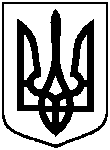 СУМСЬКА МІСЬКА ВІЙСЬКОВА АДМІНІСТРАЦІЯСУМСЬКОГО РАЙОНУ СУМСЬКОЇ ОБЛАСТІНАКАЗ28.12.2023		                  м. Суми		          № 133 - СМР Розглянувши звернення комунального підприємства  електромереж зовнішнього освітлення «Міськсвітло» Сумської міської ради  від 22 грудня 2023 року № 339 та звернення комунального підприємства «Чисте місто» Сумської міської ради від 22 грудня 2023 року № 01-09/375, з метою ефективного використання майна комунальної власності Сумської міської територіальної громади, відповідно до статті 136 Господарського кодексу України,   керуючись пунктом 12 частини 2 та пунктом 8 частини 6 статті 15 Закону України «Про правовий режим воєнного стану»,НАКАЗУЮ:	1. Передати в господарське відання та на баланс комунальному підприємству «Чисте місто» Сумської міської ради майно комунальної власності Сумської міської територіальної громади, а саме: автомобіль Toyota Land Cruiser 79 Double Cabin Pick-Up, VIN – номер JTEBB71J80B053211,                          рік випуску 2023 в м. Суми.2. Комунальному підприємству «Чисте місто» Сумської міської ради (Легкий Олексій) прийняти в господарське відання майно, зазначене в пункті 1 цього наказу, у порядку, визначеному чинними нормативно-правовими актами.3. Виконавчому комітету Сумської міської ради зняти з балансового обліку майно, зазначене у пункті 1 цього наказу, у порядку, установленому чинними нормативно-правовими актами.4. Наказ Сумської міської військової адміністрації Сумського району Сумської області від 29.11.2023 № 33-СМР «Про передачу майна  комунальної власності Сумської міської територіальної громади у господарське відання комунальному підприємству електромереж зовнішнього освітлення «Міськсвітло» Сумської міської ради» вважати таким, що втратив чинність. 5. Організацію виконання цього наказу покласти на Виконавчий комітет Сумської міської ради.6. Контроль за виконанням цього наказу залишаю за собою.Начальник                                                    		             Олексій ДРОЗДЕНКОПро передачу майна  комунальної власності Сумської міської територіальної громади у господарське відання комунальному підприємству «Чисте місто» Сумської міської ради